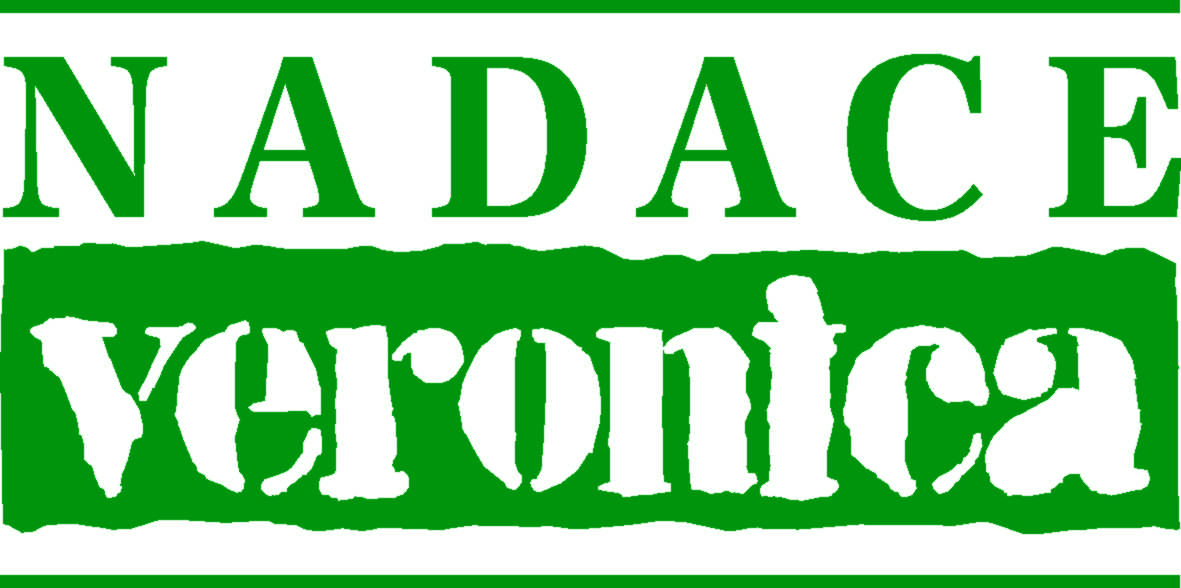 SPOLEČNĚ PRO BRNO – 8. ROČNÍKŽádost o udělení příspěvku z veřejné sbírkyINFORMACE O ŽADATELI:Stručně popište vaši organizaci, poslání a cíle:Stručně popište hlavní aktivity organizace a největší realizované akce a úspěchyKolik má vaše organizace členů, placených pracovníků a dobrovolníků:Stručná charakteristika manažera projektu (relevantní vzdělání, zkušenosti):INFORMACE O PROJEKTU:Uveďte, co bude výsledkem projektu a jak toho chcete dosáhnout: Co se podle vašeho názoru realizací projektu změní nebo zlepší (jaký dopad bude projekt mít na brněnskou komunitu?):Popište cílovou skupinu lidí, které bude projekt prospěšný. Uveďte počet osob, na které myslíte, že bude mít projekt dopad:Jak zapojíte veřejnost do různých etap projektu, jak se budete snažit vzbudit její zájem?:Sestavte stručný harmonogram dle měsíců s rozpisem činností:Bude mít projekt pokračování? Pokud bude obnoveno či upraveno nějaké místo (např. školní zahrada), kdo se o něj bude starat? Jak budete vaše okolí informovat o tom, co děláte, a o přínosech projektu pro komunitu?:Navrhněte metody hodnocení projektu (jak zjistíte, že byly naplněny očekávané výsledky)?Rozpočet projektu: (jeho jednotlivé položky, celkové náklady, požadavky na Nadaci Veronica, zajištění dalších finančních zdrojů v případě, že na Nadaci Veronica není požadovaná plná výše prostředků na projekt. České nevládní neziskové organizace mohou požádat o příspěvek až do výše 80 % celkových nákladů projektu (spoluúčast lze vyčíslit i závazným vkladem dobrovolnické práce); příspěvkové organizace mohou požádat o příspěvek do výše 50 % celkových nákladů projektu (spoluúčast lze do výše 10 % nákladů vyčíslit i závazným vkladem dobrovolnické práce).  Pozor u velkých projektů na výši rozpočtu (viz. leták podrobnější informace). Poznámka: …………………………………………………………………………………………………………………………………..........................................…………………………………………………………………………………………………………………………………………………………………………………..III. ČESTNÉ PROHLÁŠENÍProhlašuji, že všechny uvedené informace jsou pravdivé.Úspěšní žadatelé z roku 2015 nemusí přikládat povinné přílohy (statut, doklad o IČ a smlouvu o založení účtu), ale podpisem této žádosti zároveň čestně prohlašují, že od roku 2015 nedošlo ke změnám v dokumentech o existenci a právním postavení žadatele a údaje uvedené v žádosti jsou platné a pravdivé.  IV. DALŠÍ INFORMACE1. Uveďte prosím, kde jste se o vyhlášení programu dozvěděli (můžete označit i více možností):2. Souhlasím se zasíláním aktualit z Nadace Veronica:□	ano, na e-mailovou adresu: ……………………………………………………….□	nePo vyplnění žádost vytiskněte nejlépe oboustranně, a opatřete potřebnými podpisy a razítkem. K vytištěné žádosti přiložtepovinné přílohy (pokud nejste úspěšné žadatelé z roku 2015, u kterých nedošlo ke změně v dokumentech):statut nebo stanovy organizace, 2. doklad o přidělení IČ, 3. smlouva o založení účtu organizace:Nepovinné přílohy:Výroční zprávu, doporučení k realizaci projektu, fotodokumentaci či další přílohy, vztahující se k projektu či k žadateli Žádost je třeba doručit do Nadace Veronica, Panská 9, Brno 602 00 vytištěnou na tomto formuláři, nejlépe oboustranně, podepsanou a orazítkovanou (osobně je možné ji v otvírací době odevzdat v ekologické poradně Veronica po až čt 9-17.00) do 22. února 2016 (při zaslání poštou platí datum poštovního razítka). Zároveň je třeba žádost v elektronické podobě (bez příloh) odeslat do 22. února 2016 na adresu nadace@veronica.cz. 
Jméno organizace– žadatele o nadační příspěvek: Jméno organizace– žadatele o nadační příspěvek: Jméno organizace– žadatele o nadační příspěvek: Jméno organizace– žadatele o nadační příspěvek: Adresa: Adresa: Adresa: Adresa: Telefon organizace: Telefon organizace: E-mail organizace:E-mail organizace:Web:Web:Web:Web:Právní statut organizace: Právní statut organizace: Právní statut organizace: IČ:Bankovní ústav: Bankovní ústav: Bankovní ústav: Číslo účtu:Jméno statutárního zástupce, funkce: Jméno statutárního zástupce, funkce: Jméno statutárního zástupce, funkce: Jméno statutárního zástupce, funkce: Telefon statutárního zástupce: Telefon statutárního zástupce: E-mail statutárního zástupce: E-mail statutárního zástupce: Název projektu (max. 40 znaků): Název projektu (max. 40 znaků): Název projektu (max. 40 znaků): Název projektu (max. 40 znaků): Jméno osoby odpovědné za realizaci projektu (tzn. Manažer/ka projektu): Jméno osoby odpovědné za realizaci projektu (tzn. Manažer/ka projektu): Jméno osoby odpovědné za realizaci projektu (tzn. Manažer/ka projektu): Jméno osoby odpovědné za realizaci projektu (tzn. Manažer/ka projektu): Telefon manažera projektu: (nejlépe mobil)Telefon manažera projektu: (nejlépe mobil)E-mail manažera projektu: E-mail manažera projektu: Celkové náklady projektu: Výše žádaného nadačního příspěvku:Výše žádaného nadačního příspěvku:Výše žádaného nadačního příspěvku:Výstižný a stručný popis projektu (podstata projektu): ZdrojeVlastní zdrojeNadace VeronicaJiné zdroje (město, kraj, dárci)CelkemNákladyVlastní zdrojeNadace VeronicaJiné zdroje (město, kraj, dárci)CelkemCelkemJméno a příjmení statutárního zástupce organizace:Jméno a příjmení statutárního zástupce organizace:DatumPodpis:Jméno a příjmení osoby odpovědné za realizaci projektu:(tzn. manažera projektu)Jméno a příjmení osoby odpovědné za realizaci projektu:(tzn. manažera projektu)Datum:Podpis:Razítko organizace:Razítko organizace:□Program známe již z minulých ročníků a jeho vyhlášení jsme sledovali.□Prohlížením webu a Facebooku Nadace Veronica□Z e-mailové rozesílky Nadace Veronica□Z grantového kalendáře, e-mailové rozesílky, prosím uveďte organizaci: □Z webových stránek, prosím uveďte adresu:□Z médií (tisk, rozhlas, rádio, televize, sociální sítě), uveďte prosím konkrétně:□Na doporučení jiné organizace či osoby, prosím uveďte jaké:□Jiným způsobem, prosím uveďte: